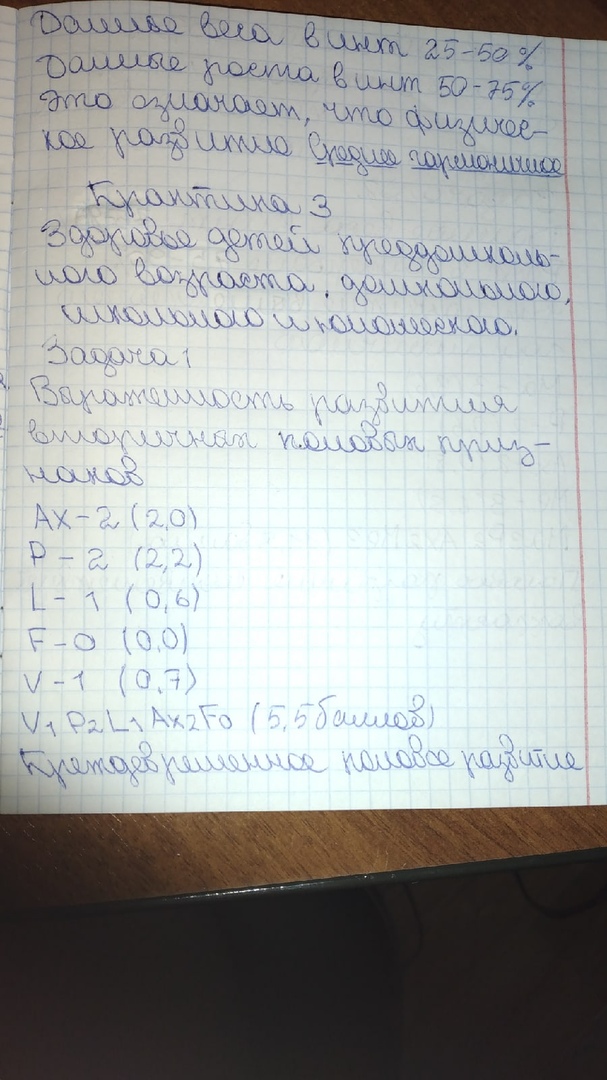 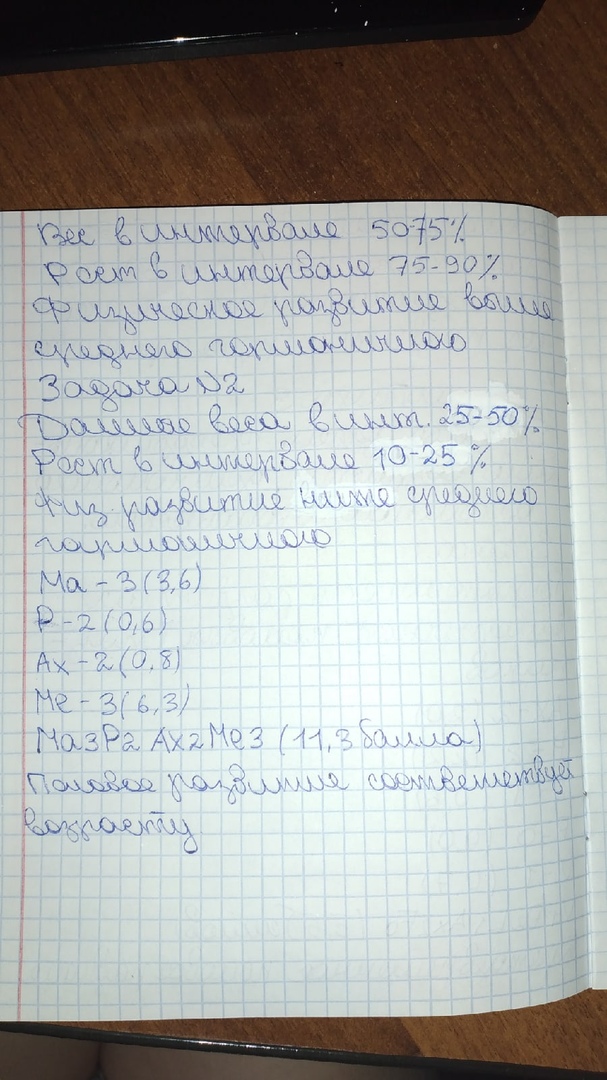 Рекомендации по подготовке ребенка в детское дошкольное учреждение и к школе.Учеба должна гармонично совмещаться с отдыхом и активными играми.У ребенка должен быть распорядок дня, выполнять его не нарушая режима.Нельзя быть слишком строгим к ошибкам ребенка.Питание должно быть разнообразным, полезным, соблюдая соотношения БЖУЕсли возникают проблемы в непонимании, нужно спокойно объяснить тему или обратиться к специалисту.Обеспечить ребенка рабочим местом и всем необходимым.Играть с ребенком в образовательные игры.